Дата проведения: 12.12.2013г.План-конспект урока по физической культуре для учащихся 4-го класса.Тема: Развитие физических способностей через эстафеты на уроках физической культуры. Задачи урока: 1 Повторить перестроения : 2. Повторить игры- эстафеты . 3. Подвижные игры           4. Развивать физические качества через эстафеты и подвижные игры.5.Воспитывать чувство товарищества, коллективизм через эстафеты и подвижные игры. .0                                        13                                                    28                                   32                       Повторить перестроения.Комплекс ОРУ №4Повторить эстафеты .Подвижная игра «Снайпер»Подвижная игра «Совушка»Подведение итогов.Организованный уход.№СодержаниеДоз.О.М.У.I13мин.Построение, приветствие.Сообщение задач урокаПовторить перестроения :- в колонну по два(3,4,5 и т.д.) и обратное перестроение в одну колонну;- перестроение 0,3,6 и т.д.Комплекс ОРУ №430с.30с.7м.5м.Фронтальный метод, поточный вариант.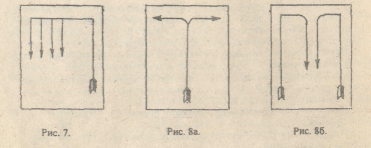 Контролировать интервал-дистанцию.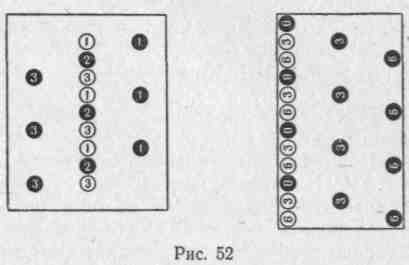 См. приложение №1II19мин.1..Игры - эстафеты2. Подвижная игра «Снайпер» . 15мин.4 мин.См. приложение №2См. приложение №3III3мин.П/И «Совушка»Подведение итоговОрганизованный уход3минсм. ПриложенияДать домашнее задание